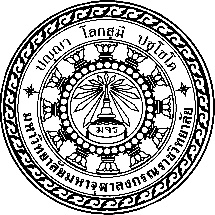 รายงานการประเมินตนเอง ระดับวิทยาเขตปีการศึกษา  ๒๕๖๒ของมหาวิทยาลัยมหาจุฬาลงกรณราชวิทยาลัยวิทยาเขตสุรินทร์เพื่อรับการประเมินคุณภาพการศึกษาภายในวันที่ ........ เดือน ................. พ.ศ. ...........คำนำ………………………………………………………………………………………………………….………………………………………………...……………………………………………………………………………………………………………………………………………………….………………………………………………………………………………………………………….………………………………………………...……………………………………………………………………………………………………………………………………………………….………………………………………………………………………………………………………….………………………………………………...……………………………………………………………………………………………………………………………………………………….………………………………………………………………………………………………………….………………………………………………...……………………………………………………………………………………………………………………………………………………….………………………………………………………………………………………………………….………………………………………………...……………………………………………………………………………………………………………………………………………………….………………………………………………………………………………………………………….………………………………………………...……………………………………………………………………………………………………………………………………………………….………………………………………………………………………………………………………….………………………………………………...……………………………………………………………………………………………………………………………………………………….………………………………………………………………………………………………………….………………………………………………...……………………………………………………………………………………………………………………………………………………….………………………………………………………………………………………………………….………………………………………………...……………………………………………………………………………………………………………………………………………………….………………………………………………………………………………………………………….………………………………………………...……………………………………………………………………………………………………………………………………………………….									- ลายเซ็น -                   (...................................................)								 ตำแหน่ง ...........................สารบัญ								 	                    หน้าคำนำ	สารบัญ  	บทที่ ๑ 	บทนำ  		๑.๑ 	ชื่อส่วนงาน ที่ตั้ง และประวัติความเป็นมาโดยย่อ	  	๑.๒ 	ปรัชญา ปณิธาน วิสัยทัศน์และพันธกิจ	  	๑.๓ 	เอกลักษณ์มหาวิทยาลัย อัตลักษณ์มหาวิทยาลัยและอัตลักษณ์บัณฑิต	๑.๔	โครงสร้างองค์กร และโครงสร้างการบริหาร		๑.๕ 	รายชื่อผู้บริหาร กรรมการบริหาร และกรรมการสภาชุดปัจจุบัน 		๑.๖	หลักสูตรและจำนวนนิสิต		๑.๗ 	อาจารย์และบุคลากร		๑.๘	ข้อมูลพื้นฐานโดยย่อเกี่ยวกับงบประมาณ และอาคารสถานที่		๑.๙	ผลการปรับปรุงตามข้อเสนอแนะของผลการประเมินปีที่ผ่านมา	บทที่ ๒ 	ผลการประเมินตามตัวบ่งชี้		องค์ประกอบที่ ๑  การผลิตบัณฑิต		องค์ประกอบที่ ๒  การวิจัย		องค์ประกอบที่ ๓  การบริการทางวิชาการ		องค์ประกอบที่ ๔  การทำนุบำรุงศิลปะและวัฒนธรรม		องค์ประกอบที่ ๕  การบริหารจัดการ	บทที่ ๓	สรุปผลการประเมิน			๓.๑ ผลการประเมินตนเองรายตัวบ่งชี้ตามองค์ประกอบคุณภาพ 	 		๓.๒ ผลการประเมินตนเองตามองค์ประกอบคุณภาพ				ภาคผนวก    			    รายชื่อคณะอนุกรรมการประกันคุณภาพการศึกษาของส่วนงาน	บทที่ ๑บทนำ๑.๑	ชื่อส่วนงาน ที่ตั้ง และประวัติความเป็นมาโดยย่อ……………………………………………………………………………………………………………………………………………………………………………………………………………………………………………………………………………………………………………………๑.๒ ปรัชญา ปณิธาน วิสัยทัศน์และพันธกิจ……………………………………………………………………………………………………………………………………………………………………………………………………………………………………………………………………………………………………………………๑.๓ เอกลักษณ์มหาวิทยาลัย อัตลักษณ์มหาวิทยาลัยและอัตลักษณ์บัณฑิต		  	……………………………………………………………………………………………………………………………………………………………………………………………………………………………………………………………………………………………………………………๑.๔ โครงสร้างองค์กร และโครงสร้างการบริหาร……………………………………………………………………………………………………………………………………………………………………………………………………………………………………………………………………………………………………………………๑.๕  รายชื่อผู้บริหาร กรรมการบริหาร และกรรมการสภาชุดปัจจุบัน ……………………………………………………………………………………………………………………………………………………………………………………………………………………………………………………………………………………………………………………๑.๖  หลักสูตรและจำนวนนิสิต……………………………………………………………………………………………………………………………………………………………………………………………………………………………………………………………………………………………………………………๑.๗  อาจารย์และบุคลากร……………………………………………………………………………………………………………………………………………………………………………………………………………………………………………………………………………………………………………………๑.๘  ข้อมูลพื้นฐานโดยย่อเกี่ยวกับงบประมาณ และอาคารสถานที่……………...............................................................................................................................................................................................................................................................................................................................................................................................................................................................................๑.๙  ผลการปรับปรุงตามข้อเสนอแนะของผลการประเมินปีที่ผ่านมา……………...............................................................................................................................................................................................................................................................................................................................................................................................................................................................................บทที่ ๒ผลการประเมินตามตัวบ่งชี้องค์ประกอบที่ ๑   การผลิตบัณฑิตตัวบ่งชี้ที่ ๑.๑ 		ผลการบริหารจัดการหลักสูตรโดยรวมชนิดของตัวบ่งชี้ 	ผลลัพธ์ผลการดำเนินงานการประเมินตนเองรายการหลักฐานตัวบ่งชี้ที่ ๑.๒ 		อาจารย์ประจำที่มีคุณวุฒิปริญญาเอกชนิดของตัวบ่งชี้ 	ปัจจัยนำเข้าผลการดำเนินงาน การประเมินตนเองรายการหลักฐานตัวบ่งชี้ที่ ๑.๓ 		อาจารย์ประจำคณะที่ดำรงตำแหน่งทางวิชาการชนิดของตัวบ่งชี้ 	ปัจจัยนำเข้าผลการดำเนินงานการประเมินตนเองรายการหลักฐานตัวบ่งชี้ที่  ๑.๔ 		จำนวนนิสิตเต็มเวลาเทียบเท่าต่อจำนวนอาจารย์ประจำชนิดของตัวบ่งชี้ 	ปัจจัยนำเข้าผลการดำเนินงาน    หมายเหตุ : การปรับค่าเป็นระดับปริญญาตรี คือ ๑.๘ x FTES ระดับบัณฑิตศึกษาการประเมินตนเองรายการหลักฐาน ตัวบ่งชี้ที่ ๑.๕ 		การบริการนิสิตระดับปริญญาตรีชนิดของตัวบ่งชี้ 	กระบวนการเกณฑ์การประเมินการประเมินตนเองตัวบ่งชี้ที่ ๑.๖ 		กิจกรรมนิสิตระดับปริญญาตรีชนิดของตัวบ่งชี้ 	กระบวนการเกณฑ์การประเมินการประเมินตนเองตัวบ่งชี้ที่ ๑.๗  หลักสูตรปรับปรุง หรือหลักสูตรใหม่ หรือหลักสูตรไม่มีปริญญา (non degree) ที่เป็นหลักสูตรบูรณาการระหว่างศาสตร์ หรือหลักสูตร ๒ ปริญญา หรือหลักสูตรข้ามสถาบัน มีผลลัพธ์การเรียนรู้ที่ชัดเจนชนิดของตัวบ่งชี้ 	ผลลัพธ์ผลการดำเนินงานการประเมินตนเองรายการหลักฐานตัวบ่งชี้ที่ ๑.๘ 	ผลการประเมินบัณฑิตปริญญาตรีที่มีคุณลักษณะบัณฑิตที่พึงประสงค์ สอบผ่านภาษาอังกฤษและเทคโนโลยีสารสนเทศ ชนิดของตัวบ่งชี้ 	ผลลัพธ์ผลการดำเนินงานการประเมินตนเองรายการหลักฐาน วิเคราะห์จุดแข็งและจุดที่ควรพัฒนา องค์ประกอบที่ ๑จุดแข็ง..................................................................................................................................................................................................................................................................................................................................................................................................................................................................................................................จุดที่ควรพัฒนา..................................................................................................................................................................................................................................................................................................................................................................................................................................................................................................................แนวทางเสริมจุดแข็งและปรับปรุงจุดที่ควรพัฒนา..................................................................................................................................................................................................................................................................................................................................................................................................................................................................................................................องค์ประกอบที่ ๒  งานวิจัยตัวบ่งชี้ที่ ๒.๑ 		ระบบและกลไกการบริหารและพัฒนางานวิจัยหรืองานสร้างสรรค์ชนิดของตัวบ่งชี้ 	กระบวนการผลการดำเนินงานเกณฑ์การประเมินการประเมินตนเองตัวบ่งชี้ที่ ๒.๒ 		เงินสนับสนุนงานวิจัยและงานสร้างสรรค์ชนิดชองตัวบ่งชี้ 	ปัจจัยนำเข้าผลดำเนินงานการประเมินตนเองรายการหลักฐาน ตัวบ่งชี้ที่ ๒.๓		ผลงานวิชาการของอาจารย์ประจำและนักวิจัยชนิดของตัวบ่งชี้ 	ผลผลิตผลงานวิชาการผลงานสร้างสรรค์ผลการดำเนินงานการประเมินตนเองรายการหลักฐาน ตัวบ่งชี้ที่ ๒.๔ 		งานวิจัยพัฒนาองค์ความรู้หรือนวัตกรรมทางพระพุทธศาสนาที่มีการนำไปใช้ประโยชน์ชนิดของตัวบ่งชี้ 	ผลลัพธ์ผลดำเนินงานการประเมินตนเองรายการหลักฐาน วิเคราะห์จุดแข็งและจุดที่ควรพัฒนา องค์ประกอบที่ ๒จุดแข็ง............................................................................................................................................................................................................................................................................................................................................จุดที่ควรพัฒนา............................................................................................................................................................................................................................................................................................................................................แนวทางเสริมจุดแข็งและปรับปรุงจุดที่ควรพัฒนา............................................................................................................................................................................................................................................................................................................................................	องค์ประกอบที่ ๓    การบริการวิชาการ	ตัวบ่งชี้ที่ ๓.๑ 		การบริการวิชาการแก่สังคมชนิดของตัวบ่งชี้ 	กระบวนการเกณฑ์การประเมินการประเมินตนเองตัวบ่งชี้ที่ ๓.๒ 		ผลการบริการวิชาการที่เสริมสร้างความเข้มแข็งแก่ชุมชน ชนิดของตัวบ่งชี้ 	ผลลัพธ์เกณฑ์การประเมิน 	ผลลัพธ์การบริการวิชาการที่คณะ วิทยาเขตหรือวิทยาลัยให้บริการแก่ชุมชนเกิดเป็นชุมชนเข้มแข็ง อย่างน้อย ๑ ชุมชนต่อ ๑ ส่วนจัดการศึกษา โดยชุมชนมีคุณสมบัติเป็นไปตามคำอธิบายตัวบ่งชี้ ได้ ๕ คะแนน ถ้าไม่เป็นไปตามคำอธิบายตัวบ่งชี้ได้ ๐ คะแนนการประเมินตนเองวิเคราะห์จุดแข็งและจุดที่ควรพัฒนา องค์ประกอบที่ ๓จุดแข็ง..................................................................................................................................................................................................................................................................................................................................................................................................................................................................................................................จุดที่ควรพัฒนา..................................................................................................................................................................................................................................................................................................................................................................................................................................................................................................................แนวทางเสริมจุดแข็งและปรับปรุงจุดที่ควรพัฒนา..................................................................................................................................................................................................................................................................................................................................................................................................................................................................................................................องค์ประกอบที่ ๔   การทำนุบำรุงศิลปะและวัฒนธรรมตัวบ่งชี้ที่ ๔.๑		ระบบและกลไกการทำนุบำรุงศิลปะและวัฒนธรรมชนิดของตัวบ่งชี้ 	กระบวนการเกณฑ์การประเมินการประเมินตนเองตัวบ่งชี้ที่ ๔.๒ 	 	ผลของการสืบสาน รักษาและต่อยอดศิลปวัฒนธรรมทางพระพุทธศาสนา		แบบสร้างสรรค์ ชนิดของตัวบ่งชี้ 	ผลลัพธ์เกณฑ์การประเมิน 	ผลลัพธ์การสืบสาน รักษาและต่อยอดศิลปวัฒนธรรมทางพระพุทธศาสนาแบบสร้างสรรค์ ให้แก่วัดหรือชุมชน อย่างน้อย ๑ พื้นที่ โดยใช้กระบวนการศึกษา วิจัย สร้างองค์ความรู้ อย่างมีส่วนร่วม โดยวัดหรือชุมชนได้รับการพัฒนาเป็นไปตามคำอธิบายตัวบ่งชี้ ได้ ๕ คะแนน ถ้าไม่เป็นไปตามคำอธิบายตัวบ่งชี้ได้ ๐ คะแนนการประเมินตนเองวิเคราะห์จุดแข็งและจุดที่ควรพัฒนา องค์ประกอบที่ ๔จุดแข็ง............................................................................................................................................................................................................................................................................................................................................จุดที่ควรพัฒนา............................................................................................................................................................................................................................................................................................................................................แนวทางเสริมจุดแข็งและปรับปรุงจุดที่ควรพัฒนา..................................................................................................................................................................................................................................................................................................................................................................................................................................................................................................................องค์ประกอบที่ ๕    การบริหารจัดการตัวบ่งชี้ที่ ๕.๑ 	การบริหารของคณะเพื่อการกำกับติดตามผลลัพธ์ตามพันธกิจกลุ่มสถาบันและเอกลักษณ์ของคณะชนิดของตัวบ่งชี้ 	กระบวนการเกณฑ์การประเมินการประเมินตนเองตัวบ่งชี้ที่ ๕.๒ 		ระบบการประกันคุณภาพหลักสูตรชนิดของตัวบ่งชี้ 	กระบวนการเกณฑ์การประเมินการประเมินตนเองตัวบ่งชี้ที่ ๕.๓ 		ผลการดำเนินการเครือข่ายความร่วมมือในประเทศหรือต่างประเทศชนิดของตัวบ่งชี้ 	ผลลัพธ์ผลดำเนินงานการประเมินตนเองรายการหลักฐาน ตัวบ่งชี้ที่ ๕.๔ 	 ผลงานด้านการศึกษา วิจัย บริการวิชาการและทำนุบำรุงศิลปวัฒนธรรม ที่ได้รับรางวัลระดับชาติหรือนานาชาติชนิดของตัวบ่งชี้ 	ผลลัพธ์ผลดำเนินงานเกณฑ์การประเมินการประเมินตนเองรายการหลักฐาน วิเคราะห์จุดแข็งและจุดที่ควรพัฒนา องค์ประกอบที่ ๕จุดแข็ง..................................................................................................................................................................................................................................................................................................................................................................................................................................................................................................................จุดที่ควรพัฒนา..................................................................................................................................................................................................................................................................................................................................................................................................................................................................................................................แนวทางเสริมจุดแข็งและปรับปรุงจุดที่ควรพัฒนา..................................................................................................................................................................................................................................................................................................................................................................................................................................................................................................................บทที่ ๓	สรุปผลการประเมิน๓.๑ ผลการประเมินตนเองรายตัวบ่งชี้ตามองค์ประกอบคุณภาพ	ประเภทสถาบัน กลุ่ม ค ๒ สถาบันเฉพาะทางลักษณะที่ ๒ สถาบันที่เน้นระดับปริญญาตรี	๓.๑.๑ ผลการประเมินตนเองรายตัวบ่งชี้ตามองค์ประกอบคุณภาพทั้งหมด		๓.๑.๒ ผลการประเมินตนเองรายตัวบ่งชี้ตามองค์ประกอบคุณภาพเฉพาะตัวบ่งชี้ สกอ.		๓.๑.๓ ผลการประเมินตนเองรายตัวบ่งชี้ตามองค์ประกอบคุณภาพ เฉพาะตัวบ่งชี้ตามมาตรฐานการอุดมศึกษา พ.ศ.๒๕๖๑ ๓.๒ ผลการประเมินตนเองตามองค์ประกอบคุณภาพ	๓.๒.๑ ผลการประเมินตนเองตามองค์ประกอบคุณภาพรวมตัวบ่งชี้ทั้งหมด	๓.๒.๒ ผลการประเมินตนเองตามองค์ประกอบคุณภาพ เฉพาะตัวบ่งชี้ สกอ.  	๓.๒.๓ ผลการประเมินตนเองตามองค์ประกอบคุณภาพ เฉพาะตัวบ่งชี้ตามมาตรฐานการอุดมศึกษา พ.ศ.๒๕๖๑ ที่หลักสูตรหน่วยนับผลการดำเนินงาน๑หลักสูตรทั้งหมดที่จัดการเรียนการสอนในส่วนจัดการศึกษานี้หลักสูตร๒คะแนนประเมินหลักสูตรพุทธศาสตรบัณฑิต สาขาวิชา................คะแนน๓คะแนนประเมินหลักสูตรพุทธศาสตรบัณฑิต สาขาวิชา................คะแนน๔คะแนนประเมินหลักสูตรพุทธศาสตรมหาบัณฑิต สาขาวิชา.........คะแนน๕คะแนนประเมินหลักสูตรพุทธศาสตรมหาบัณฑิต สาขาวิชา.........คะแนน๖คะแนนประเมินหลักสูตรพุทธศาสตรดุษฎีบัณฑิต สาขาวิชา.......คะแนน๗ผลรวมค่าคะแนนประเมินของทุกหลักสูตรคะแนน๘ค่าเฉลี่ยของคะแนนประเมินทุกหลักสูตรคะแนนเป้าหมายผลการดำเนินงานคะแนนการประเมินตนเองการบรรลุเป้าหมายรหัสเอกสาร/หลักฐานชื่อรายการหลักฐาน/เอกสารที่รายการหน่วยนับผลการดำเนินงาน๑จำนวนอาจารย์ประจำทั้งหมดรูป/คน๒จำนวนอาจารย์ประจำที่มีคุณวุฒิปริญญาเอก รูป/คน๓ร้อยละของอาจารย์ประจำที่มีคุณวุฒิปริญญาเอก ร้อยละ๔แปลงค่าร้อยละที่คำนวณได้เทียบกับคะแนนเต็ม ๕ โดยกำหนดให้คะแนนเต็ม ๕ = ร้อยละ ๔๐คะแนนเป้าหมายผลการดำเนินงานคะแนนการประเมินตนเองการบรรลุเป้าหมายรหัสเอกสาร/หลักฐานชื่อรายการหลักฐาน/เอกสารที่รายการหน่วยนับผลการดำเนินงาน๑จำนวนอาจารย์ประจำทั้งหมดรูป/คน๒จำนวนอาจารย์ประจำที่ดำรงตำแหน่งทางวิชาการทั้งหมด รูป/คน๒  ๒.๑  จำนวนอาจารย์ประจำที่ดำรงตำแหน่งผู้ช่วยศาสตราจารย์รูป/คน๒  ๒.๒ จำนวนอาจารย์ประจำที่ดำรงตำแหน่งรองศาสตราจารย์รูป/คน๒  ๒.๓ จำนวนอาจารย์ประจำที่ดำรงตำแหน่งศาสตราจารย์รูป/คน๓ร้อยละของอาจารย์ประจำที่ดำรงตำแหน่งทางวิชาการร้อยละ๔แปลงค่าร้อยละที่คำนวณได้เทียบกับคะแนนเต็ม ๕ โดยกำหนดให้คะแนนเต็ม ๕ = ร้อยละ ๖๐คะแนนเป้าหมายผลการดำเนินงานคะแนนการประเมินตนเองการบรรลุเป้าหมายรหัสเอกสาร/หลักฐานชื่อรายการหลักฐาน/เอกสารที่รายการหน่วยนับผลการดำเนินงาน๑จำนวนนิสิตเต็มเวลาเทียบเท่าต่อปี (FTES) ของ
หลักสูตรพุทธศาสตรบัณฑิต สาขาวิชา.......................................FTES๒จำนวนนิสิตเต็มเวลาเทียบเท่าต่อปี (FTES) ของหลักสูตรพุทธศาสตรบัณฑิต สาขาวิชา.......................................FTES๓จำนวนนิสิตเต็มเวลาเทียบเท่าต่อปี (FTES) ของหลักสูตรพุทธศาสตรมหาบัณฑิต สาขาวิชา................................(ใช้จำนวนที่ปรับค่าเป็นระดับปริญญาตรีแล้ว) FTES๔จำนวนนิสิตเต็มเวลาเทียบเท่าต่อปี (FTES) ของหลักสูตรพุทธศาสตรมหาบัณฑิต สาขาวิชา................................(ใช้จำนวนที่ปรับค่าเป็นระดับปริญญาตรีแล้ว) FTES๕จำนวนนิสิตเต็มเวลาเทียบเท่าต่อปี (FTES) ของหลักสูตรพุทธศาสตรดุษฎีบัณฑิต สาขาวิชา...............................(ใช้จำนวนที่ปรับค่าเป็นระดับปริญญาตรีแล้ว) FTES๖รวมจำนวนนิสิตเต็มเวลาเทียบเท่าต่อปี (FTES) ของทุกหลักสูตรFTES๗จำนวนอาจารย์ทั้งหมดรูป/คน๘สัดส่วนนิสิตเต็มเวลาเทียบเท่าต่ออาจารย์ประจำกลุ่มสาขาสังคมศาสตร์/มนุษยศาสตร์/ครุศาสตร์ (ข้อ ๖ หารด้วย ข้อ ๗)รูป/คน๙ค่าความแตกต่างจากเกณฑ์มาตรฐานรูป/คน๑๐ร้อยละของค่าความแตกต่างจากเกณฑ์มาตรฐานร้อยละ๑๑คะแนนผลการดำเนินงานหลักสูตร     ๑๑.๑ ร้อยละของค่าความแตกต่างไม่เกินร้อยละ ๑๐ = ๕  คะแนน   ๑๑.๒ ค่าร้อยละของค่าความแตกต่างเกินร้อยละ ๒๐ = ๐ คะแนน   ๑๑.๓ ค่าร้อยละของค่าความแตกต่างตั้งแต่ ๑๐.๐๑ และไม่เกินร้อยละ ๒๐ ให้นำมาคิดคะแนน โดยใช้สูตรคำนวณหาค่าคะแนนคะแนนเป้าหมายผลการดำเนินงานคะแนนการประเมินตนเองการบรรลุเป้าหมายรหัสเอกสาร/หลักฐานชื่อรายการหลักฐาน/เอกสารเกณฑ์การประเมินผลการดำเนินงานเอกสาร/หลักฐาน๑. จัดบริการให้คำปรึกษาทางวิชาการและการใช้ชีวิตแก่นิสิตในคณะ๒. มีการให้ข้อมูลของหน่วยงานที่ให้บริการ กิจกรรมพิเศษนอกหลักสูตร แหล่งงานทั้งเต็มเวลาและนอกเวลาแก่นิสิต๓. จัดกิจกรรมเตรียมความพร้อมเพื่อการทำงานเมื่อสำเร็จการศึกษาแก่นิสิต๔. ประเมินคุณภาพของการจัดกิจกรรมและการจัดบริการในข้อ ๑-๓ ทุกข้อไม่ต่ำกว่า ๓.๕๑ จาก คะแนนเต็ม ๕๕. นำผลการประเมินจากข้อ ๔ มาปรับปรุงพัฒนาการให้บริการและการให้ข้อมูล เพื่อส่งให้ผลการประเมินสูงขึ้นหรือเป็นไปตามความคาดหวังของนิสิต๖. ให้ข้อมูลและความรู้ที่เป็นประโยชน์ในการประกอบอาชีพแก่ศิษย์เก่าคะแนน ๑ คะแนน ๒ คะแนน ๓ คะแนน ๔ คะแนน ๕ มีการดำเนินการ 
๑ ข้อมีการดำเนินการ 
๒ ข้อมีการดำเนินการ ๓-๔ ข้อมีการดำเนินการ 
๕ ข้อมีการดำเนินการ ๖ ข้อเป้าหมายผลการดำเนินงานคะแนนการประเมินตนเองการบรรลุเป้าหมายเกณฑ์การประเมินผลการดำเนินงานเอกสาร/หลักฐาน๑. จัดทำแผนการจัดกิจกรรมพัฒนานิสิตในภาพรวมของคณะโดยให้นิสิตมีส่วนร่วมในการจัดทำแผนและการจัดกิจกรรม๒. ในแผนการจัดกิจกรรมพัฒนานิสิต ให้ดำเนินกิจกรรมที่ส่งเสริมคุณลักษณะบัณฑิตตามมาตรฐานผลการเรียนรู้ตามกรอบมาตรฐานคุณวุฒิแห่งชาติ ๕ ประการ ให้ครบถ้วนประกอบด้วย   ๑) คุณธรรม จริยธรรม   ๒) ความรู้   ๓) ทักษะทางปัญญา   ๔) ทักษะความสัมพันธ์ระหว่างบุคคลและความรับผิดชอบ   ๕) ทักษะการวิเคราะห์เชิงตัวเลข การสื่อสารและการใช้เทคโนโลยีสารสนเทศ๓. จัดกิจกรรมให้ความรู้และทักษะการประกันคุณภาพแก่นิสิต๔. ทุกกิจกรรมที่ดำเนินการ มีการประเมินผลความสำเร็จตามวัตถุประสงค์ของกิจกรรมและนำผลการประเมินมาปรับปรุงการดำเนินงานครั้งต่อไป๕. ประเมินความสำเร็จตามวัตถุประสงค์ของแผนการจัดกิจกรรมพัฒนานิสิต๖. นำผลการประเมินไปปรับปรุงแผนหรือปรับปรุงการจัดกิจกรรมเพื่อพัฒนานิสิตคะแนน ๑ คะแนน ๒ คะแนน ๓ คะแนน ๔ คะแนน ๕ มีการดำเนินการ 
๑ ข้อมีการดำเนินการ 
๒ ข้อมีการดำเนินการ ๓-๔ ข้อมีการดำเนินการ 
๕ ข้อมีการดำเนินการ ๖ ข้อเป้าหมายผลการดำเนินงานคะแนนการประเมินตนเองการบรรลุเป้าหมายที่รายการหน่วยนับผลการดำเนินงาน๑จำนวนหลักสูตรที่เปิดสอนทั้งหมดหลักสูตร๑๑.๑ จำนวนหลักสูตรประกาศนียบัตรหลักสูตร๑๑.๒ จำนวนหลักสูตรปริญญาตรีหลักสูตร๑๑.๓ จำนวนหลักสูตรปริญญาโทหลักสูตร๑๑.๔ จำนวนหลักสูตรปริญญาเอกหลักสูตร๒จำนวนหลักสูตรปรับปรุง หรือหลักสูตรใหม่ หรือหลักสูตรไม่มีปริญญา (non degree) ที่มีการบูรณาการระหว่างศาสตร์ หลักสูตร ๒ ปริญญาและหลักสูตรข้ามสถาบัน มีผลลัพธ์การเรียนรู้ที่ชัดเจนหลักสูตร๒  ๒.๑  จำนวนหลักสูตรประกาศนียบัตรที่มีการบูรณาการระหว่างศาสตร์หลักสูตร๒  ๒.๒ จำนวนหลักสูตรปริญญาตรีที่มีการบูรณาการระหว่างศาสตร์หลักสูตร๒  ๒.๓ จำนวนหลักสูตรปริญญาโทที่มีการบูรณาการระหว่างศาสตร์หลักสูตร๒  ๒.๔ จำนวนหลักสูตรปริญญาเอกที่มีการบูรณาการระหว่างศาสตร์หลักสูตร๒  ๒.๕ จำนวนหลักสูตรปริญญาตรีที่เป็นหลักสูตร ๒ ปริญญา/หลักสูตรข้ามสถาบันหลักสูตร๒  ๒.๖ จำนวนหลักสูตรปริญญาโทที่เป็นหลักสูตร ๒ ปริญญา/หลักสูตรข้ามสถาบันหลักสูตร๒  ๒.๗ จำนวนหลักสูตรปริญญาเอกที่เป็นหลักสูตร ๒ ปริญญา/หลักสูตรข้ามสถาบันหลักสูตร๓ร้อยละของหลักสูตรในข้อ ๒ร้อยละ๔แปลงค่าร้อยละที่คำนวณได้เทียบกับคะแนนเต็ม ๕ โดยกำหนดให้คะแนนเต็ม ๕ = ร้อยละ ๕๐คะแนนเป้าหมายผลการดำเนินงานคะแนนการประเมินตนเองการบรรลุเป้าหมายรหัสเอกสาร/หลักฐานชื่อรายการหลักฐาน/เอกสารที่หลักสูตรหน่วยนับผลการดำเนินงาน๑จำนวนหลักสูตรปริญญาตรีทั้งหมดหลักสูตร๒คะแนนประเมินบัณฑิตปริญญาตรี ตัวบ่งชี้ที่ ๒.๓               หลักสูตรพุทธศาสตรบัณฑิต สาขาวิชา................คะแนน๓คะแนนประเมินบัณฑิตปริญญาตรี ตัวบ่งชี้ที่ ๒.๓               หลักสูตรพุทธศาสตรบัณฑิต สาขาวิชา................คะแนน๔คะแนนประเมินบัณฑิตปริญญาตรี ตัวบ่งชี้ที่ ๒.๓               หลักสูตรพุทธศาสตรบัณฑิต สาขาวิชา................คะแนน๕คะแนนประเมินบัณฑิตปริญญาตรี ตัวบ่งชี้ที่ ๒.๓               หลักสูตรพุทธศาสตรบัณฑิต สาขาวิชา................คะแนน๖คะแนนประเมินบัณฑิตปริญญาตรี ตัวบ่งชี้ที่ ๒.๓               หลักสูตรพุทธศาสตรบัณฑิต สาขาวิชา................คะแนน๗ผลรวมคะแนนประเมินบัณฑิตปริญญาตรีทุกหลักสูตรที่มีคุณลักษณะบัณฑิตที่พึงประสงค์ของมหาวิทยาลัย มีทักษะภาษาอังกฤษ และเทคโนโลยีสารสนเทศ ตามเกณฑ์ที่มหาวิทยาลัยกำหนดคะแนน๘ค่าเฉลี่ยของคะแนนประเมินทุกหลักสูตรในข้อ ๗คะแนนเป้าหมายผลการดำเนินงานคะแนนการประเมินตนเองการบรรลุเป้าหมายรหัสเอกสาร/หลักฐานชื่อรายการหลักฐาน/เอกสารเกณฑ์การประเมินผลการดำเนินงานเอกสาร/หลักฐาน๑. มีระบบสารสนเทศเพื่อการบริหารงานวิจัยที่สามารถนำ ไปใช้ประโยชน์ในการบริหารงานวิจัยหรืองานสร้างสรรค์๒. สนับสนุนพันธกิจด้านการวิจัยหรืองานสร้างสรรค์ในประเด็นต่อไปนี้   - ห้องปฏิบัติการวิจัยฯหรือห้องปฏิบัติงานสร้างสรรค์ หรือหน่วยวิจัยฯ หรือศูนย์เครื่องมือ หรือศูนย์ให้คำปรึกษาและสนับสนุนการวิจัยฯ   - ห้องสมุดหรือแหล่งค้นคว้าข้อมูลสนับสนุนการวิจัยฯ   - สิ่งอำนวยความสะดวกหรือการรักษาความปลอดภัยในการวิจัยฯ เช่น ระบบเทคโนโลยีสารสนเทศ ระบบรักษาความปลอดภัยในห้องปฏิบัติการ    - กิจกรรมวิชาการที่ส่งเสริมงานวิจัยฯ เช่น การจัดประชุมวิชาการ การจัดแสดงงานสร้างสรรค์ การจัดให้มีศาสตราจารย์อาคันตุกะหรือศาสตราจารย์รับเชิญ (visiting professor)๓. จัดสรรงบประมาณของคณะ เพื่อเป็นทุนวิจัยหรืองานสร้างสรรค์๔. จัดสรรงบประมาณเพื่อสนับสนุนการเผยแพร่ผลงานวิจัยหรืองานสร้างสรรค์ในการประชุมวิชาการหรือการตีพิมพ์ในวารสารระดับชาติหรือนานาชาติ ๕. มีการพัฒนาสมรรถนะอาจารย์และนักวิจัย มีการสร้างขวัญและกำลังใจตลอดจนยกย่องอาจารย์และนักวิจัยที่มีผลงานวิจัยหรืองานสร้างสรรค์ดีเด่น๖.  มีระบบและกลไกเพื่อช่วยในการคุ้มครองสิทธิ์ของงานวิจัยหรืองานสร้างสรรค์ที่นำไปใช้ประโยชน์และดำเนินการตามระบบที่กำหนดคะแนน ๑ คะแนน ๒ คะแนน ๓ คะแนน ๔ คะแนน ๕ มีการดำเนินการ 
๑ ข้อมีการดำเนินการ 
๒ ข้อมีการดำเนินการ ๓-๔ ข้อมีการดำเนินการ 
๕ ข้อมีการดำเนินการ ๖ ข้อเป้าหมายผลการดำเนินงานคะแนนการประเมินตนเองการบรรลุเป้าหมายที่รายการหน่วยนับผลการดำเนินงาน๑จำนวนอาจารย์ประจำ (นับเฉพาะที่ปฏิบัติงานจริงไม่นับรวมผู้ลาศึกษาต่อ)รูป/คน๒จำนวนนักวิจัย (นับเฉพาะที่ปฏิบัติงานจริงไม่นับรวมผู้ลาศึกษาต่อ)รูป/คน๓จำนวนอาจารย์ประจำและนักวิจัยทั้งหมด (นับเฉพาะที่ปฏิบัติ งานจริงไม่นับรวมผู้ลาศึกษาต่อ)รูป/คน๔จำนวนเงินสนับสนุนงานวิจัยจากภายในและภายนอกทั้งหมดบาท๔   ๔.๑ จำนวนเงินสนับสนุนงานวิจัยจากภายในบาท๔   ๔.๒ จำนวนเงินสนับสนุนงานวิจัยจากภายนอกบาท๕แปลงจำนวนเงินที่คำนวณได้เทียบกับคะแนนเต็ม ๕ โดยกำหนด ให้คะแนนเต็ม ๕ = ๒๕,๐๐๐คะแนนเป้าหมายผลการดำเนินงานคะแนนการประเมินตนเองการบรรลุเป้าหมายรหัสเอกสาร/หลักฐานชื่อรายการหลักฐาน/เอกสารที่รายการหน่วยนับผลการดำเนินงาน๑จำนวนบทความวิจัยหรือบทความวิชาการที่ตีพิมพ์มีค่าน้ำหนัก ๐.๒๐เรื่อง๒จำนวนบทความวิจัยหรือบทความวิชาการที่ตีพิมพ์มีค่าน้ำหนัก ๐.๔๐เรื่อง๓จำนวนบทความวิจัยหรือบทความวิชาการที่ตีพิมพ์มีค่าน้ำหนัก ๐.๖๐เรื่อง๔จำนวนบทความวิจัยหรือบทความวิชาการที่ตีพิมพ์มีค่าน้ำหนัก ๐.๘๐เรื่อง๕จำนวนผลงานวิชาการทั้งหมดที่ตีพิมพ์มีค่าน้ำหนัก ๑.๐๐เรื่อง๕๕.๑ จำนวนบทความวิจัยหรือบทความวิชาการที่ตีพิมพ์เรื่อง๕๕.๒ จำนวนผลงานได้รับการจดสิทธิบัตรเรื่อง๕๕.๓ จำนวนผลงานวิชาการรับใช้สังคมที่ผ่านการประเมินตำแหน่ง      ทางวิชาการแล้วเรื่อง๕๕.๔ จำนวนผลงานวิจัยที่หน่วยงานหรือองค์กรระดับชาติว่าจ้างให้       ดำเนินการเรื่อง๕๕.๕ จำนวนตำราหรือหนังสือที่ผ่านการประเมินตำแหน่งทาง      วิชาการแล้วเรื่อง๕๕.๖ จำนวนตำราหรือหนังสือที่ผ่านการพิจารณาตามหลักเกณฑ์การ      ประเมินตำแหน่งทางวิชาการแต่ไม่ได้นำมาขอรับการประเมิน       ตำแหน่งทางวิชาการเรื่องที่รายการหน่วยนับผลการดำเนินงาน๑จำนวนงานสร้างสรรค์ที่ได้รับการเผยแพร่มีค่าน้ำหนัก ๐.๒๐ชิ้นงาน๒จำนวนงานสร้างสรรค์ที่ได้รับการเผยแพร่มีค่าน้ำหนัก ๐.๔๐ชิ้นงาน๓จำนวนงานสร้างสรรค์ที่ได้รับการเผยแพร่มีค่าน้ำหนัก ๐.๖๐ชิ้นงาน๔จำนวนงานสร้างสรรค์ที่ได้รับการเผยแพร่มีค่าน้ำหนัก ๐.๘๐ชิ้นงาน๕จำนวนงานสร้างสรรค์ที่ได้รับการเผยแพร่มีค่าน้ำหนัก ๑.๐๐ชิ้นงานที่รายการหน่วยนับผลการดำเนินงาน๑จำนวนอาจารย์ประจำทั้งหมดรูป/คน๒ผลรวมถ่วงน้ำหนักของผลงานวิชาการ/ผลงานสร้างสรรค์ ของอาจารย์ประจำผลรวม
ถ่วงน้ำหนัก๓ร้อยละของผลรวมถ่วงน้ำหนักของผลงานวิชาการ/ผลงานสร้างสรรค์ ของอาจารย์ประจำร้อยละ๔แปลงค่าร้อยละที่คำนวณได้เทียบกับคะแนนเต็ม ๕ โดย กำหนดให้คะแนนเต็ม ๕ = ร้อยละ ๒๐คะแนนเป้าหมายผลการดำเนินงานคะแนนการประเมินตนเองการบรรลุเป้าหมายรหัสเอกสาร/หลักฐานชื่อรายการหลักฐาน/เอกสารที่รายการหน่วยนับผลการดำเนินงาน๑จำนวนงานวิจัยทั้งหมดที่แล้วเสร็จในปีการศึกษาที่ประเมินเรื่อง๒จำนวนงานวิจัยพัฒนาองค์ความรู้หรือนวัตกรรมทางพระพุทธศาสนาที่นำไปใช้ประโยชน์เรื่อง๓ร้อยละของงานวิจัยพัฒนาองค์ความรู้หรือนวัตกรรมทางพระพุทธศาสนาที่นำไปใช้ประโยชน์ของคณะ วิทยาเขตหรือวิทยาลัยร้อยละ๔แปลงค่าร้อยละที่คำนวณได้เทียบกับคะแนนเต็ม ๕ โดยกำหนด ให้คะแนนเต็ม ๕ = ๕๐คะแนนเป้าหมายผลการดำเนินงานคะแนนการประเมินตนเองการบรรลุเป้าหมายรหัสเอกสาร/หลักฐานชื่อรายการหลักฐาน/เอกสารเกณฑ์การประเมินผลการดำเนินงานเอกสาร/หลักฐาน๑. จัดทำแผนการบริการวิชาการประจำปีที่สอดคล้องกับความต้องการของสังคมและกำหนดตัวบ่งชี้วัดความสำเร็จในระดับแผนและโครงการบริการวิชาการแก่สังคมและเสนอกรรมการประจำคณะ เพื่อพิจารณาอนุมัติ๒. โครงการบริการวิชาการแก่สังคมตามแผน มีการจัดทำแผนการใช้ประโยชน์จากการบริการวิชาการเพื่อให้เกิดผลต่อการพัฒนานักศึกษา ชุมชน หรือสังคม๓. โครงการบริการวิชาการแก่สังคมในข้อ ๑ อย่างน้อยต้องมีโครงการที่บริการแบบให้เปล่า๔. ประเมินความสำเร็จตามตัวบ่งชี้ของแผนและโครงการบริการวิชาการแก่สังคมในข้อ ๑ และนำเสนอกรรมการประจำคณะ เพื่อพิจารณา๕. นำผลการประเมินตามข้อ ๔ มาปรับปรุงแผนหรือพัฒนาการให้บริการวิชาการสังคม๖. คณะมีส่วนร่วมในการบริการวิชาการแก่สังคมในระดับสถาบันคะแนน ๑ คะแนน ๒ คะแนน ๓ คะแนน ๔ คะแนน ๕ มีการดำเนินการ 
๑ ข้อมีการดำเนินการ 
๒ ข้อมีการดำเนินการ ๓-๔ ข้อมีการดำเนินการ 
๕ ข้อมีการดำเนินการ ๖ ข้อเป้าหมายผลการดำเนินงานคะแนนการประเมินตนเองการบรรลุเป้าหมายรายการผลการดำเนินงาน๑. กระบวนการทำงาน๒. ชุมชนรับบริการ๓. ผลลัพธ์การบริการวิชาการเชิงประจักษ์เป้าหมายผลการดำเนินงานคะแนนการประเมินตนเองการบรรลุเป้าหมายเกณฑ์การประเมินผลการดำเนินงานเอกสาร/หลักฐาน๑. กำหนดผู้รับผิดชอบในการทำนุบำรุงศิลปะและวัฒนธรรม๒. จัดทำแผนด้านทำนุบำรุงศิลปะและวัฒนธรรม และกำหนดตัวบ่งชี้วัดความสำเร็จตามวัตถุประสงค์ของแผน รวมทั้งจัดสรรงบประมาณเพื่อให้สามารถดำเนินการได้ตามแผน๓. กำกับติดตามให้มีการดำเนินงานตามแผนด้านทำนุบำรุงศิลปะและวัฒนธรรม๔. ประเมินความสำเร็จตามตัวบ่งชี้ที่วัดความสำเร็จตามวัตถุประสงค์ของแผนด้านทำนุบำรุงศิลปะและวัฒนธรรม๕. ประเมินความสำเร็จตามตัวบ่งชี้ที่วัดความสำเร็จตามวัตถุประสงค์ของแผนด้านทำนุบำรุงศิลปะและวัฒนธรรม๖. เผยแพร่กิจกรรมหรือการบริการด้านทำนุบำรุงศิลปะและวัฒนธรรมต่อสาธารณชน๗. กำหนดหรือสร้างมาตรฐานคุณภาพด้านศิลปะและวัฒนธรรมและมีผลงานเป็นที่ยอมรับในระดับชาติคะแนน ๑ คะแนน ๒ คะแนน ๓ คะแนน ๔ คะแนน ๕ มีการดำเนินการ 
๑ ข้อมีการดำเนินการ 
๒ ข้อมีการดำเนินการ ๓-๔ ข้อมีการดำเนินการ 
๕ ข้อมีการดำเนินการ ๖-๗ ข้อเป้าหมายผลการดำเนินงานคะแนนการประเมินตนเองการบรรลุเป้าหมายรายการผลการดำเนินงาน๑. กระบวนการทำงาน๒. พื้นที่สืบสาน รักษาและต่อยอดศิลปวัฒนธรรมทางพระพุทธศาสนาแบบสร้างสรรค์๓. ผลลัพธ์การสืบสาน รักษาและต่อยอดศิลปวัฒนธรรมทางพระพุทธศาสนาแบบสร้างสรรค์เป้าหมายผลการดำเนินงานคะแนนการประเมินตนเองการบรรลุเป้าหมายเกณฑ์การประเมินผลการดำเนินงานเอกสาร/หลักฐาน๑. พัฒนาแผนกลยุทธ์จากผลการวิเคราะห์ SWOT โดยเชื่อมโยงกับวิสัยทัศน์ของคณะและสถาบันรวมทั้งสอดคล้องกับกลุ่มสถาบันและเอกลักษณ์ของคณะ และพัฒนาไปสู่แผนกลยุทธ์ทางการเงินและแผนปฏิบัติการประจำปีตามกรอบเวลาเพื่อให้บรรลุผลตามตัวบ่งชี้และเป้าหมายของแผนกลยุทธ์และเสนอผู้บริหารระดับสถาบันเพื่อพิจารณาอนุมัติ๒. ดำเนินการวิเคราะห์ข้อมูลทางการเงินที่ประกอบไปด้วยต้นทุนต่อหน่วยในแต่ละหลักสูตรสัดส่วนค่าใช้จ่ายเพื่อพัฒนานิสิต อาจารย์ บุคลากร การจัดการเรียนการสอน อย่างต่อเนื่อง เพื่อวิเคราะห์ความคุ้มค่าของการบริหารหลักสูตร ประสิทธิภาพ ประสิทธิผลในการผลิตบัณฑิต และโอกาสในการแข่งขัน๓. ดำเนินงานตามแผนบริหารความเสี่ยง ที่เป็นผลจากการวิเคราะห์และระบุปัจจัยเสี่ยงที่เกิดจากปัจจัยภายนอก หรือปัจจัยที่ไม่สามารถควบคุมได้ที่ส่งผลต่อการดำเนินงานตามพันธกิจของคณะและให้ระดับความเสี่ยงลดลงจากเดิม๔. บริหารงานด้วยหลักธรรมาภิบาลอย่างครบถ้วนทั้ง ๑๐ ประการที่แสดงผลการดำเนินงานอย่างชัดเจน๕. ค้นหาแนวปฏิบัติที่ดีจากความรู้ทั้งที่มีอยู่ในตัวบุคคล ทักษะของผู้มีประสบการณ์ตรง และแหล่งเรียนรู้อื่น ๆ ตามประเด็นความรู้ อย่างน้อยครอบคลุมพันธกิจด้านการผลิตบัณฑิตและด้านการวิจัย จัดเก็บอย่างเป็นระบบโดยเผยแพร่ออกมาเป็นลายลักษณ์อักษรและนำมาปรับใช้ในการปฏิบัติงานจริง๖. การกำกับติดตามผลการดำเนินงานตามแผนการบริหารและแผนพัฒนาบุคลากรสายวิชาการและสายสนับสนุน๗. ดำเนินงานด้านการประกันคุณภาพการศึกษาภายในตามระบบและกลไกที่เหมาะสมและสอดคล้องกับพันธกิจและพัฒนาการของคณะที่ได้ปรับให้การดำเนินงานด้านการประกันคุณภาพเป็นส่วนหนึ่งของการบริหารงานคณะตามปกติที่ประกอบด้วย การควบคุมคุณภาพ การตรวจสอบคุณภาพและการประเมินคุณภาพคะแนน ๑ คะแนน ๒ คะแนน ๓ คะแนน ๔ คะแนน ๕ มีการดำเนินการ 
๑ ข้อมีการดำเนินการ 
๒ ข้อมีการดำเนินการ ๓-๔ ข้อมีการดำเนินการ 
๕-๖ ข้อมีการดำเนินการ ๗ ข้อเป้าหมายผลการดำเนินงานคะแนนการประเมินตนเองการบรรลุเป้าหมายเกณฑ์การประเมินผลการดำเนินงานเอกสาร/หลักฐาน๑. มีระบบและกลไกในการดำเนินการประกันคุณภาพหลักสูตรให้เป็นไปตามองค์ประกอบการประกันคุณภาพหลักสูตร๒. มีคณะกรรมการกำกับ ติดตามการดำเนินงานให้เป็นไปตามระบบที่กำหนดในข้อ๑ และรายงานผลการติดตามให้กรรมการประจำคณะเพื่อพิจารณาทุกภาคการศึกษา๓. มีการจัดสรรทรัพยากรเพื่อสนับสนุนการดำเนินงานของหลักสูตรให้เกิดผลตามองค์ประกอบการประกันคุณภาพหลักสูตร๔. มีการประเมินคุณภาพหลักสูตรตาม มคอ.๗ ตามกำหนดเวลาทุกหลักสูตร และรายงานผลการประเมินให้กรรมการประจำคณะเพื่อพิจารณา๕. นำผลการประเมินและข้อเสนอแนะจากกรรมการประจำคณะมาปรับปรุงหลักสูตรให้มีคุณภาพดีขึ้นอย่างต่อเนื่อง๖. มีผลการประเมินคุณภาพทุกหลักสูตรผ่านองค์ประกอบที่ ๑ การกำกับมาตรฐานคะแนน ๑ คะแนน ๒ คะแนน ๓ คะแนน ๔ คะแนน ๕ มีการดำเนินการ 
๑ ข้อมีการดำเนินการ 
๒ ข้อมีการดำเนินการ ๓ - ๔ ข้อมีการดำเนินการ 
๕ ข้อมีการดำเนินการ ๖ ข้อเป้าหมายผลการดำเนินงานคะแนนการประเมินตนเองการบรรลุเป้าหมายที่รายการหน่วยนับผลการดำเนินงาน๑จำนวนข้อตกลงความร่วมมือ (MoU) ที่ผ่านการอนุมัติจากสภาวิชาการหรือสภามหาวิทยาลัยทั้งหมดฉบับ๑  ๑.๑ จำนวนข้อตกลงความร่วมมือ (MoU) ในประเทศฉบับ๑  ๑.๒ จำนวนข้อตกลงความร่วมมือ (MoU) ต่างประเทศฉบับ๒จำนวนข้อตกลงความร่วมมือในประเทศที่มีการปฏิบัติที่ชัดเจน ฉบับ๓จำนวนข้อตกลงความร่วมมือต่างประเทศที่มีการปฏิบัติที่ชัดเจนฉบับ๔จำนวนข้อตกลงความร่วมมือที่มีการปฏิบัติที่ชัดเจนทั้งหมด 
(ข้อ ๒ + ข้อ ๓)ฉบับ๕ร้อยละของข้อตกลงความร่วมมือในประเทศหรือต่างประเทศที่มีการปฏิบัติที่ชัดเจนร้อยละ๖แปลงค่าร้อยละที่คำนวณได้เทียบกับคะแนนเต็ม ๕ โดยกำหนดให้คะแนนเต็ม ๕ = ๑๐๐คะแนนเป้าหมายผลการดำเนินงานคะแนนการประเมินตนเองการบรรลุเป้าหมายรหัสเอกสาร/หลักฐานชื่อรายการหลักฐาน/เอกสารที่รายการหน่วยนับผลการดำเนินงาน๑จำนวนรางวัลที่ได้รับจากหน่วยงานระดับชาติรางวัล๒จำนวนรางวัลที่ได้รับจากหน่วยงานระดับนานาชาติรางวัล๓ผลรวมค่าคะแนนรางวัลทั้งหมด (รางวัลจากหน่วยงานระดับชาติ ๑ รางวัล นับเป็น ๑ รางวัล และรางวัลจากหน่วยงานระดับนานาชาติ ๑ รางวัล นับเป็น ๒ รางวัล)รางวัลคะแนน ๑คะแนน ๒คะแนน ๓คะแนน ๔คะแนน ๕๑ - ๒ รางวัล๓ - ๔ รางวัล๕  รางวัล๖ รางวัล๗ รางวัลขึ้นไปเป้าหมายผลการดำเนินงานคะแนนการประเมินตนเองการบรรลุเป้าหมายรหัสเอกสาร/หลักฐานชื่อรายการหลักฐาน/เอกสารองค์ประกอบคุณภาพเป้าหมายผลการดำเนินงานคะแนนการประเมินการบรรลุเป้าหมายองค์ประกอบที่ ๑ ตัวบ่งชี้ที่ ๑.๑     ตัวบ่งชี้ที่ ๑.๒     ตัวบ่งชี้ที่ ๑.๓     ตัวบ่งชี้ที่ ๑.๔     ตัวบ่งชี้ที่ ๑.๕     ตัวบ่งชี้ที่ ๑.๖     ตัวบ่งชี้ที่ ๑.๗    ตัวบ่งชี้ที่ ๑.๘     เฉลี่ยคะแนน องค์ประกอบที่ ๑องค์ประกอบที่ ๒ตัวบ่งชี้ที่ ๒.๑ตัวบ่งชี้ที่ ๒.๒ตัวบ่งชี้ที่ ๒.๓ตัวบ่งชี้ที่ ๒.๔เฉลี่ยคะแนน องค์ประกอบที่ ๒องค์ประกอบที่ ๓ตัวบ่งชี้ที่ ๓.๑ตัวบ่งชี้ที่ ๓.๒เฉลี่ยคะแนน องค์ประกอบที่ ๓องค์ประกอบที่ ๔ตัวบ่งชี้ที่ ๔.๑ตัวบ่งชี้ที่ ๔.๒เฉลี่ยคะแนน  องค์ประกอบที่ ๔องค์ประกอบที่ ๕ตัวบ่งชี้ที่ ๕.๑ตัวบ่งชี้ที่ ๕.๒ตัวบ่งชี้ที่ ๕.๓ตัวบ่งชี้ที่ ๕.๔เฉลี่ยคะแนน องค์ประกอบที่ ๕เฉลี่ยรวมทุกตัวบ่งชี้(๒๐ ตัวบ่งชี้)บรรลุ...........ไม่บรรลุ........องค์ประกอบคุณภาพเป้าหมายผลการดำเนินงานคะแนนการประเมินการบรรลุเป้าหมายองค์ประกอบที่ ๑ ตัวบ่งชี้ที่ ๑.๑     ตัวบ่งชี้ที่ ๑.๒     ตัวบ่งชี้ที่ ๑.๓     ตัวบ่งชี้ที่ ๑.๔     ตัวบ่งชี้ที่ ๑.๕     ตัวบ่งชี้ที่ ๑.๖     เฉลี่ยคะแนน องค์ประกอบที่ ๑องค์ประกอบที่ ๒ตัวบ่งชี้ที่ ๒.๑ตัวบ่งชี้ที่ ๒.๒ตัวบ่งชี้ที่ ๒.๓เฉลี่ยคะแนน องค์ประกอบที่ ๒องค์ประกอบที่ ๓ตัวบ่งชี้ที่ ๓.๑เฉลี่ยคะแนน องค์ประกอบที่ ๓องค์ประกอบที่ ๔ตัวบ่งชี้ที่ ๔.๑เฉลี่ยคะแนน  องค์ประกอบที่ ๔องค์ประกอบที่ ๕ตัวบ่งชี้ที่ ๕.๑ตัวบ่งชี้ที่ ๕.๒เฉลี่ยคะแนน องค์ประกอบที่ ๕เฉลี่ยรวมทุกตัวบ่งชี้(๑๓ ตัวบ่งชี้)บรรลุ...........ไม่บรรลุ........องค์ประกอบคุณภาพเป้าหมายผลการดำเนินงานคะแนนการประเมินการบรรลุเป้าหมายองค์ประกอบที่ ๑ ตัวบ่งชี้ที่ ๑.๗    ตัวบ่งชี้ที่ ๑.๘     เฉลี่ยคะแนน องค์ประกอบที่ ๑องค์ประกอบที่ ๒ตัวบ่งชี้ที่ ๒.๔เฉลี่ยคะแนน องค์ประกอบที่ ๒องค์ประกอบที่ ๓ตัวบ่งชี้ที่ ๓.๒เฉลี่ยคะแนน องค์ประกอบที่ ๓องค์ประกอบที่ ๔ตัวบ่งชี้ที่ ๔.๒เฉลี่ยคะแนน  องค์ประกอบที่ ๔องค์ประกอบที่ ๕ตัวบ่งชี้ที่ ๕.๓ตัวบ่งชี้ที่ ๕.๔เฉลี่ยคะแนน องค์ประกอบที่ ๕เฉลี่ยรวมทุกตัวบ่งชี้(๗ ตัวบ่งชี้)บรรลุ...........ไม่บรรลุ........องค์
ประกอบคุณภาพคะแนนการประเมินเฉลี่ยคะแนนการประเมินเฉลี่ยคะแนนการประเมินเฉลี่ยคะแนนการประเมินเฉลี่ยคะแนนการประเมินเฉลี่ยผลการประเมินองค์
ประกอบคุณภาพตัวบ่งชี้ปัจจัยนำเข้ากระบวนการผลผลิต/ผลลัพธ์คะแนนเฉลี่ย๐.๐๐-๑.๕๐ การดำเนินงานต้องปรับปรุงเร่งด่วน๑.๕๑-๒.๕๐ การดำเนินงานต้องปรับปรุง๒.๕๑-๓.๕๐ การดำเนินงานระดับพอใช้๓.๕๑-๔.๕๐ การดำเนินงานระดับดี๔.๕๑-๕.๐๐ การดำเนินงานระดับดีมาก๑๘๑.๒ (......)๑.๓ (......)๑.๔ (......)๑.๕ (......)๑.๖ (......)๑.๑ (......)๑.๗ (......)๑.๘ (......)๒๔๒.๒ (......)๒.๑ (......)๒.๓ (......)๒.๔ (......)๓๒๓.๑ (......)๓.๒ (......)๔๒๔.๑ (......)๔.๒ (......)๕๔๕.๑ (......)๕.๒ (......)๕.๓ (......)๕.๔ (......)รวม๒๐ผลการประเมินผลการประเมินองค์
ประกอบคุณภาพคะแนนการประเมินเฉลี่ยคะแนนการประเมินเฉลี่ยคะแนนการประเมินเฉลี่ยคะแนนการประเมินเฉลี่ยคะแนนการประเมินเฉลี่ยผลการประเมินองค์
ประกอบคุณภาพตัวบ่งชี้ปัจจัยนำเข้ากระบวนการผลผลิต/ผลลัพธ์คะแนนเฉลี่ย๐.๐๐-๑.๕๐ การดำเนินงานต้องปรับปรุงเร่งด่วน๑.๕๑-๒.๕๐ การดำเนินงานต้องปรับปรุง๒.๕๑-๓.๕๐ การดำเนินงานระดับพอใช้๓.๕๑-๔.๕๐ การดำเนินงานระดับดี๔.๕๑-๕.๐๐ การดำเนินงานระดับดีมาก๑๖๑.๒ (......)๑.๓ (......)๑.๔ (......)๑.๕ (......)๑.๖ (......)๑.๑ (......)๒๓๒.๒ (......)๒.๑ (......)๒.๓ (......)๓๑๓.๑ (......)๔๑๔.๑ (......)๕๒๕.๑ (......)๕.๒ (......)รวม๑๓ผลการประเมินผลการประเมินองค์
ประกอบคุณภาพคะแนนการประเมินเฉลี่ยคะแนนการประเมินเฉลี่ยคะแนนการประเมินเฉลี่ยคะแนนการประเมินเฉลี่ยคะแนนการประเมินเฉลี่ยผลการประเมินองค์
ประกอบคุณภาพตัวบ่งชี้ปัจจัยนำเข้ากระบวนการผลผลิต/ผลลัพธ์คะแนนเฉลี่ย๐.๐๐-๑.๕๐ การดำเนินงานต้องปรับปรุงเร่งด่วน๑.๕๑-๒.๕๐ การดำเนินงานต้องปรับปรุง๒.๕๑-๓.๕๐ การดำเนินงานระดับพอใช้๓.๕๑-๔.๕๐ การดำเนินงานระดับดี๔.๕๑-๕.๐๐ การดำเนินงานระดับดีมาก๑๒๑.๗ (......)๑.๘ (......)๒๑๒.๔ (......)๓๑๓.๒ (......)๔๑๔.๒ (......)๕๒๕.๓ (......)๕.๔ (......)รวม๗ผลการประเมินผลการประเมิน